DANE OSOBOWE1. Nazwisko	2. Imię 	3. Nr PESEL 	4. Telefon 	5. Adres e-mail	INFORMACJE DOTYCZĄCE STUDIÓW 6. Nr indeksu/nr albumu	7. Rok studiów, kierunek i wydział(osoby studiujące na więcej niż jednym kierunku proszę o podanie wszystkich kierunków studiów)8.Poziom kształcenia  (proszę zaznaczyć właściwy rodzaj studiów):a)studia pierwszego stopnia	     b)studia drugiego stopnia	     INFORMACJE DOTYCZĄCE NIEPEŁNOSPRAWNOŚCI  lub  CHOROBY9.Stopień niepełnosprawności (proszę zaznaczyć właściwy stopień niepełnosprawności 
orzeczony przez komisję lekarską):a)znaczny	     b)umiarkowany	     c)lekki	     d)brak orzeczonego stopnia	     10.Schorzenia specjalne* (proszę zaznaczyć właściwe, o ile dotyczy)a) Choroba Parkinsona,	     b) stwardnienie rozsiane,	     c) paraplegia, tetraplegia, hemiplegia,	     d) znaczne upośledzenie widzenia (ślepotę) 
oraz niedowidzenie,	     e)głuchota i głuchoniemota,	     f) nosicielstwo wirusa HIV oraz choroba AIDS,	     g) epilepsja,	     h) przewlekłe choroby psychiczne,	     i) upośledzenie umysłowe,	     j) miastenia,	     k) późne powikłania cukrzycy.	     11.Opis problemów zdrowotnych12.Trudności w studiowaniu(proszę opisać trudności pojawiające się podczas studiów, które spowodowały chęć skorzystania z pomocy BON lub trudności związane z procesem uczenia się we wcześniejszych etapach nauczania)13.  Rodzaj oczekiwanej pomocy (w przypadku trudności z określeniem rodzaju wsparcia, proszę zwrócić się do konsultanta ds. studenckich)__________________________________________	/Podpis/	/ Data/KLAUZULA INFORMACYJNA Administrator danychAdministratorem Państwa danych przetwarzanych jest Pedagogium WSNS ul. Marszałkowska 11500-102, WarszawaZ administratorem można kontaktować się:listownie: Biuro ds. Osób z Niepełnosprawnościami Pedagogium WSNSul. Marszałkowska 11500-102 Warszawatelefonicznie: (+48) 663-800-614bon@pedagogium.plCele i podstawy prawne przetwarzania Państwa dane osobowe będą przetwarzane w celu zapewnienia pomocy przez Biuro ds. Osób z Niepełnosprawnościami i stwarzanie osobom z niepełnosprawnościami warunków pełnego udziału w procesie przyjmowania na uczelnię w celu odbywania kształcenia (w tym zapewnienia odbywania studiów według indywidualnej organizacji studiów), kształceniu i prowadzeniu działalności naukowej. Dokumentacja, którą Państwo przedstawiają jest podstawą do korzystania ze wszystkich form wsparcia, które oferuje Biuro ds. Osób z Niepełnosprawnościami kandydatom, studentom i pracownikom Pedagogium WSNS z niepełnosprawnościami oraz  trudnościami zdrowotnymi.Przetwarzanie Państwa danych osobowych jest niezbędne do wypełnienia obowiązków prawnych, jakie spoczywają na Pedagogium WSNS w związku z realizacją zadań określonych m.in. w ustawie z dnia 20 lipca 2018 r. Prawo o szkolnictwie wyższym i nauce (tekst jednolity: Dz. U. z 2020 r. poz. 85 z późn. zm.), wydanych na jej podstawie aktów wykonawczych oraz wewnętrznych aktów wykonawczych obowiązujących w Pedagogium WSNS, jak również z Konwencji o prawach osób niepełnosprawnych sporządzonej w dniu 13 grudnia 2006 r. (Dz. U. z 2012 r. poz. 1169) (art. 6 ust. 1 lit. c RODO).Państwa dane osobowe mogą być również przetwarzane na podstawie prawnie uzasadnionego interesu administratora, jakim jest prawo do ustalania, dochodzenia i obrony roszczeń (art. 6 ust. 1 lit. f RODO).Wszystkie inne Państwa dane osobowe, które nie są wymagane do powyższych celów, mogą być przetwarzane na podstawie odrębnie wyrażonej przez Państwo zgody (art. 6 ust. 1 lit. a RODO). Podstawę przetwarzania szczególnych kategorii danych osobowych (dane dotyczące zdrowia) stanowi art. 9 ust 2. lit. a RODO – zgoda na przetwarzanie szczególnych kategorii danych osobowych. Zgodę można wycofać w każdym czasie m.in. przez wysłanie maila na adres: bon@pedagogium.pl.  Przypominamy, że wycofanie zgody nie wpływa na zgodność z prawem przetwarzania, którego dokonano na podstawie zgody przed jej wycofaniem.Okres przechowywania danychPaństwa dane będą przetwarzane przez okres niezbędny do osiągnięcia wskazanego wyżej celu dot. zapewnienia niezbędnego wsparcia przez Biuro ds. Osób z Niepełnosprawnościami. W przypadku procesu rekrutacji na studia  przez czas trwania rekrutacji, a po jego zakończeniu przez okres 6 miesięcy, a w przypadku przyjęcia na studia zgodnie z tokiem realizacji studiów, a następnie zostaną poddane archiwizacji i będą przechowywane przez 50 lat. Gdy ma to zastosowanie, Państwa dane osobowe będą przetwarzane przez okres niezbędny do ustalenia, dochodzenia i obrony roszczeń. Odbiorcy danychDostęp do Państwa danych osobowych będą posiadać upoważnieni pracownicy lub współpracownicy Pedagogium WSNS w zakresie jakim dostęp ten jest niezbędny do wykonywania zadań służbowych.Odbiorcami Państwa danych mogą być także podmioty, którym administrator zleci wykonanie określonych czynności, z którymi wiąże się konieczność przetwarzania danych osobowych. Aby zapewnić możliwie najwyższy standard ochrony danych osobowych z tymi podmiotami zostanie podpisana umowa powierzenia przetwarzania danych osobowych.Obowiązek podania danych i konsekwencja niepodania danychPodanie danych jest niezbędne w celu zapewnienia warunków pełnego udziału w procesie postępowania rekrutacyjnego na studia. Podanie innych danych, które nie są niezbędne dla zapewnienia warunków pełnego udziału w procesie postępowania rekrutacyjnego na studia jest dobrowolne. KLAUZULA ZGODYWyrażam zgodę na przetwarzanie moich danych osobowych, które obejmują szczególne kategorie danych osobowych w rozumieniu art. 9 ust. 1 RODO przez Pedagogium WSNS, z siedzibą przy ul. Marszałkowska 115 00-102, Warszawa w celu zapewnienia pomocy przez Biuro ds. Osób z Niepełnosprawnościami w zakresie stwarzania warunków pełnego udziału w procesie przyjmowania na uczelnię w celu odbywania kształcenia (w tym zapewnienia odbywania studiów według indywidualnej organizacji studiów), kształcenia i prowadzenie działalności naukowej.______________________	/Podpis/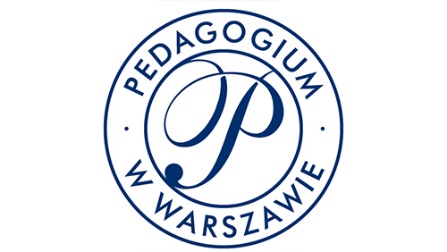 FORMULARZREJESTRACYJNY dla osób ubiegających się o pomocBiura ds. Osób z Niepełnosprawnościami